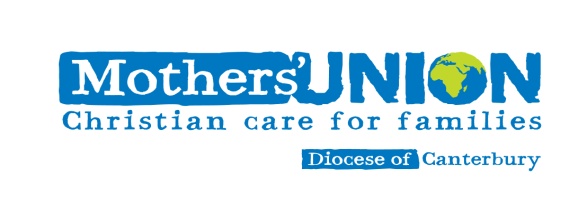 The Mothers’ Union in the Diocese of Canterbury invite you to their 2016 Festival Service  in the Nave of Canterbury CathedralPresiding: The Right Reverend Trevor Willmott, Bishop of Dover Saturday 23rd April 2016 at 11 amPreacher: The Right Reverend Trevor Willmott, Bishop of DoverThe service includes the Commissioning of Nikki Sweatman as Provincial President,  Marianna Poliszczuk as Diocesan President and the Board of Trustees Please be seated 15 minutes before the service begins.Invitees are asked to wear their Mothers’ Union badge or please show to stewards this invitation. You are warmly invited to join us for refreshments afterwards in the Chapter House.RSVP: Susan Bradley, MU Administrator, Wingmore, Brady Road, Lyminge, CT18 8EU  01303 864289  sbradleymu@gmail.com140th Anniversary Year of the Mothers’ Union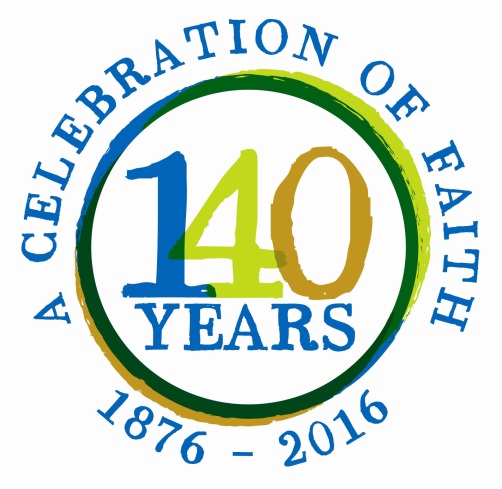 